Тема: Дифференциация звуков [ш] – [ж].ЦЕЛЬ: учить различать звуки [ш] – [ж] изолированно, в словах, в предложениях на слух и правильно обозначать их на письме.ЗАДАЧИ:Формировать навыки языкового анализа и синтеза:Развивать зрительное и слуховое восприятие, внимание и память.Закреплять знания норм орфографии.Расширение сенсомоторного репертуара.Развивать мелкую моторику, межполушарные взаимодействия, глазодвигательные мышцы.ОБОРУДОВАНИЕ: видео «Артикуляционная гимнастика», презентация, картинки-символы с изображением Жука и Шарика, Шипелочки и Жужжалочки, мнемо - таблица “Характеристика звуков”, картинки на дифференциацию звуков, слоговые таблицы, подарок, коробочка для конструирования, шар, на каждого ребенка лист на печатной основе для индивидуальной работы.ХОД ЗАНЯТИЯ1. Организационный момент и эмоциональный настрой учащихся- Давайте поздороваемся с гостями, которые пришли к нам сегодня на занятие.Стратегия «Подарок»- С каким настроением вы сегодня пришли на логопедическое занятие? А хотите, чтобы оно стало еще лучше? Когда у нас улучшается настроение?- Очень приятно, когда нас хвалят и дарят нам подарки. Давайте подарим друг другу подарок и назовём качества за которые мы уважаем и любим друг друга.2. Артикуляционная гимнастика (видео)- Для того чтобы говорить четко и правильно нам надо подготовить наш речевой аппарат, давайте выполним с вами артикуляционную гимнастику.3. Сообщение темы и целепологание- А сейчас послушайте сказку и догадайтесь, какие звуки мы будем сравнивать на занятии?В одном самом обыкновенном городе, на самой обыкновенной улице жил-был воздушный шарик, только не обыкновенный, а говорящий. Однажды ранним утром Шарик вылетел из дома и отправился на прогулку в ближайший сквер. Солнышко ласково освещало кроны деревьев, а теплый ветерок слегка покачивал их. Шарику так захотелось покататься на верхушке дерева, что он не смог удержаться. Зацепившись за веточку, Шарик стал раскачиваться все сильнее и сильнее, все выше и выше! Ему было так весело! Но тут ветер стих, и Шарик понял, что он не сможет вернуться домой, потому, что его ниточка запуталась в ветках дерева. Шарик испугался и стал звать на помощь: “Ш-Ш-Ш!” Но его никто не слышал. Почему? (звук шарика – глухой, голосовые складки не работают, голоса нет). В это время недалеко от дерева, на котором висел Шарик, пролетал по своим делам важный и добрый Жук. У него было прекрасное настроение, и он пел на лету свою любимую песенку. “Ж – ЖА – ЖО (ЖЁ) – ЖУ – ЖИ - ЖЕ!” Голос у него был звонкий, его песенка слышалась повсюду. Почему? (звук жука – звонкий, голосовые складки вибрируют, голос есть!)Жук поднимался все выше и выше и, наконец, услышал зов Шарика и увидел, что тот попал в беду. Жук помог Шарику освободиться, и они стали друзьями. Добрый Жук даже сочинил для Шарика песенку. Ш – ША – ШО (ШЁ) – ШИ – ШЕ! Кто догадался, какая тема нашего занятия? – Какую цель поставим перед собой на сегодня?4. Характеристика звуков по артикуляторным и акустическим признакам и соотнесение морфемы с графемой.Давайте охарактеризуем эти звуки (с опорой на таблицу) и посмотрим, чем они похожи и чем отличаются.Звук [ш] согласный, т.к. есть преграда – язык. Губы округлены, слегка вытянуты вперед. Кончик широкого языка поднят вверх. Язык принимает форму “чашечки”. Воздушная струя длительная, теплая, направлена вперед. Голосовые складки не работают, голоса нет. Звук [ш] твердый, глухой.Звук [ж] согласный, т.к. есть преграда – язык. Губы округлены, слегка вытянуты вперед. Кончик широкого языка поднят вверх. Язык принимает форму “чашечки”. Воздушная струя длительная, теплая, направлена вперед. Голосовые складки вибрируют, голос есть. Звук [ж] твердый, звонкий.Оба они согласные, твердые. Но звук [ш] глухой, а звук [ж] звонкий. С помощью каких букв мы обозначаем эти звуки?«Конструирование буквы» – работа в парах- Возьмите коробочки для конструирования и работая в прах сконструируйте буквы из подручных материалов.5.Развитие навыков слогового анализа и синтеза на уровне слога - У Жука и Шарика есть две подружки, Шипелочка и Жужжалочка, которые пригласили наших друзей на день рождения. А как же пойдешь на праздник без букета цветов. Помогите Жуку и Шарику собрать букеты из шиповника и жасмина. Составьте и запишите слоги с буквами Ж - Ш.Дети составляют слоги с гласными А, У, И, Ю, Е.«Работа со слоговыми таблицами» - Давайте еще раз прочитаем слоговые песенки Шарика и Жука. Что необычного вы заметили?- У звуков [ш] и [ж] нет парных мягких звуков.6. Развитие навыков слогового анализа и синтеза на уровне словаПостер «Подарки для Шипелочки и Жужжалочки» - групповая работа- Без чего еще нельзя отправляться на день рождение?  Помогите подобрать подарки для Шипелочки и Жужжалочки. Работать будем в группе, давайте вспомним правила работы в группе.Взаимопроверка групп.Игра «Кто внимательный?»На день рождение к Шипелочке и Жужжалочке пришли разные животные, они веселились и танцевали. Если вы услышите в названиях звук [ж], делайте рукой такое движение, как будто звоните в колокольчик, а если услышите звук [ш], то закрывайте уши руками, как будто надеваете наушники.Шакал, жираф, шерстокрыл, жеребенок, шимпанзе, мышкаДалее идет слушание с нагрузкой: дети закрывают глаза, маршируют, высоко поднимая колени, и продолжают выполнять упражнение.Ежи, ишак, кошка, моржи, лошадь, джейран, кашалот, тушканчик, медвежонок, шиншилла, мышка, жаба. Игра «Не зевай  букву заменяй»- Шарик и Жук расшалились и стали менять звук [ш] на [ж] или [ж] на [ш] в словах. Давайте к ним присоединимся и тоже также пошалим!шар – (жар), жить - …, шаль - …, жест - …, шесть - …, шарит - …, машет - …, наживка - …, ужи - …Физкультминутка «Делай как я» (логоритмика)7. Развитие навыков слогового анализа и синтеза на уровне словосочетанияНа день рождение к подружкам спешат гости - муравьи. Они несут длинные соломинки, с помощью которых можно составить словосочетания. Давайте поможем им.КОШКА	ЗМЕИНАЯКАРАНДАШИ	ПУШИСТАЯКОЖА	ЦВЕТНЫЕШТАНИШКИ	ОСТРЫЕНОЖИ	КОРОТКИЕ8. Писихогимнастика.Муравьи предложили поиграть в такую игру: кто лучше других изобразит мимикой то задание, которое они придумают, получит сладкий приз от тетушки пчелы. Давайте будем играть вмести с ними :ты стал кислым как лимон;ты превратился в хитрую лисичку;ты стал колючим и сердитым ежиком;а теперь ты превратился в ласковое летнее солнышко.9. Развитие навыков слогового анализа и синтеза на уровне предложения- Выбрать кто лучше выполнил мимические упражнения тетушка пчела не смогла и поэтому всех она угостила сладким медом. Шарику и Жуку настало время возвращаться домой и провожая их пчела дала им по сверточку, приговаривая:Хорош пирожок, внутри творожок,
Ты скушай на ужин его, мой дружок!
Так что же было в сверточках? (ватрушка)Скороговорка проговаривается несколько раз с изменением тембра, высоты и силы голоса. Затем каждый ребенок повторяет ее самостоятельно и записывает в тетрадь.10. Итог занятия- Вот и нам пришло время прощаться, давайте подведем итог сегодняшнего занятия.  Какие звуки мы сравнивали сегодня на занятии? Чем они похожи и чем отличаются? В чем особенность этих звуков? Дома вам надо будет придумать и записать по 5 слов со звуками [ш] – [ж].Стратегия «Спасибо» - Кому бы ты сказал спасибо и за что?Дифференциация звуков [___] – [___]ФИ____________________________Составь и запиши слоги: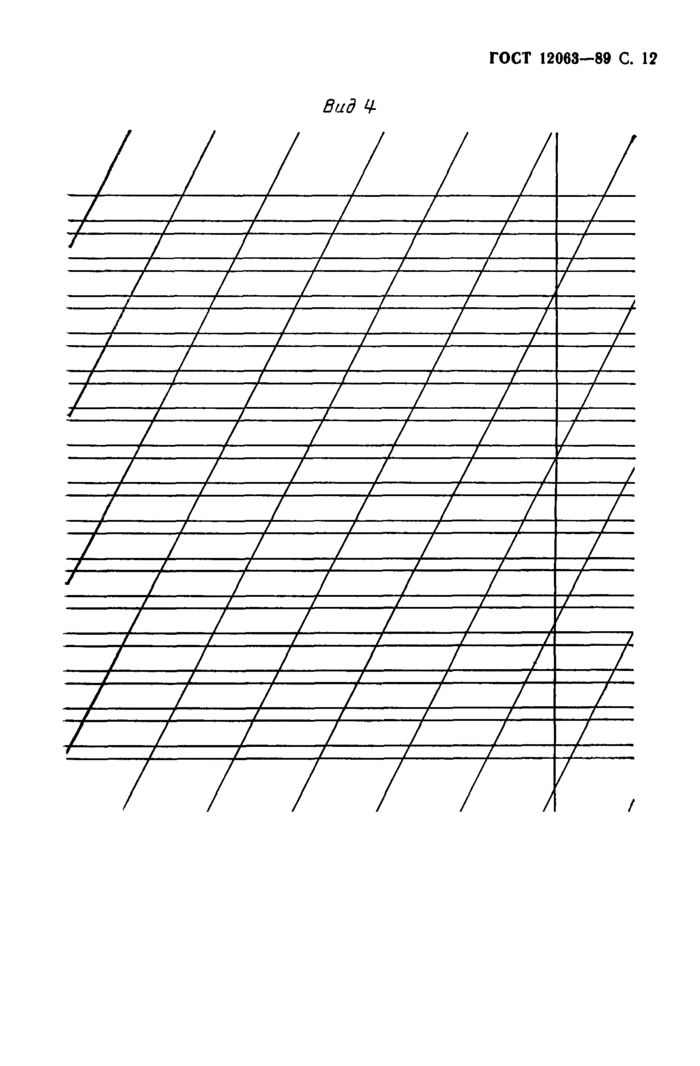 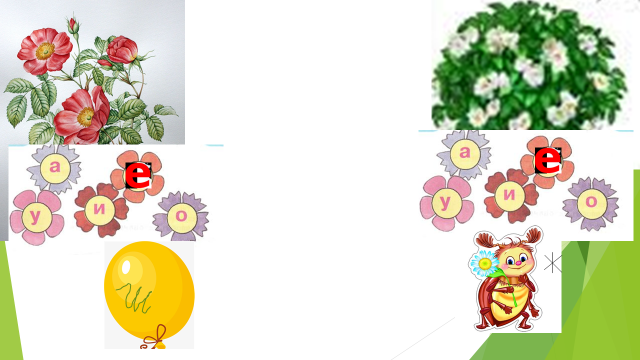 Составь словосочетания соединив слова в столбиках: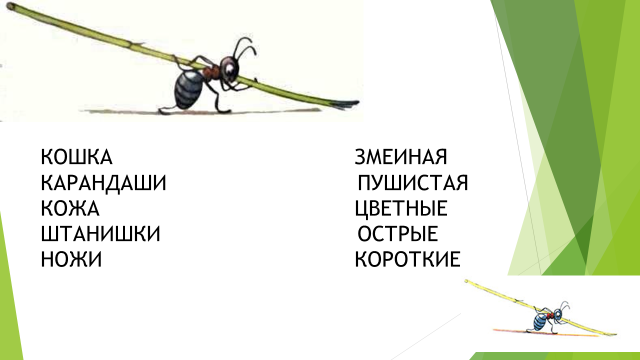 Запиши скороговорку:Хорош пирожок, внутри творожок,Ты скушай на ужин его, мой дружок!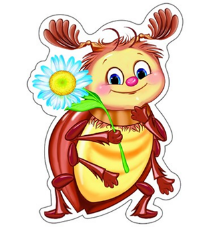 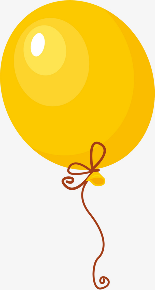 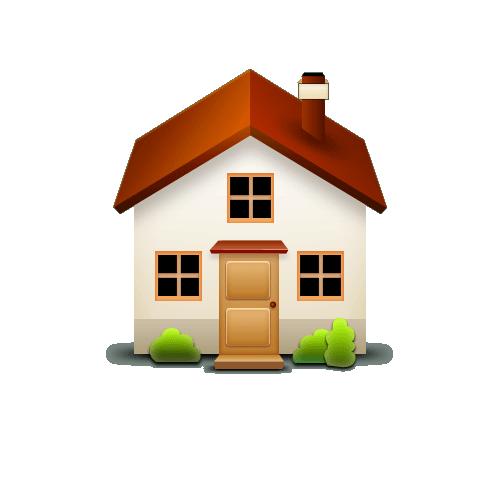 Дифференциация звуков [___] – [___]ФИ____________________________Составь и запиши слоги:Составь словосочетания соединив слова в столбиках:КОШ- КА	               ЗМЕ-И-НА-ЯКА-РАН-ДА-ШИ	                ПУ-ШИС-ТА-ЯКО-ЖА	                 ЦВЕТ-НЫ-ЕШТА-НИШ-КИ	                 ОСТ-РЫ-ЕНО-ЖИ	                 КО-РОТ-КИ-ЕЗапиши скороговорку:Хорош пирожок, внутри творожок.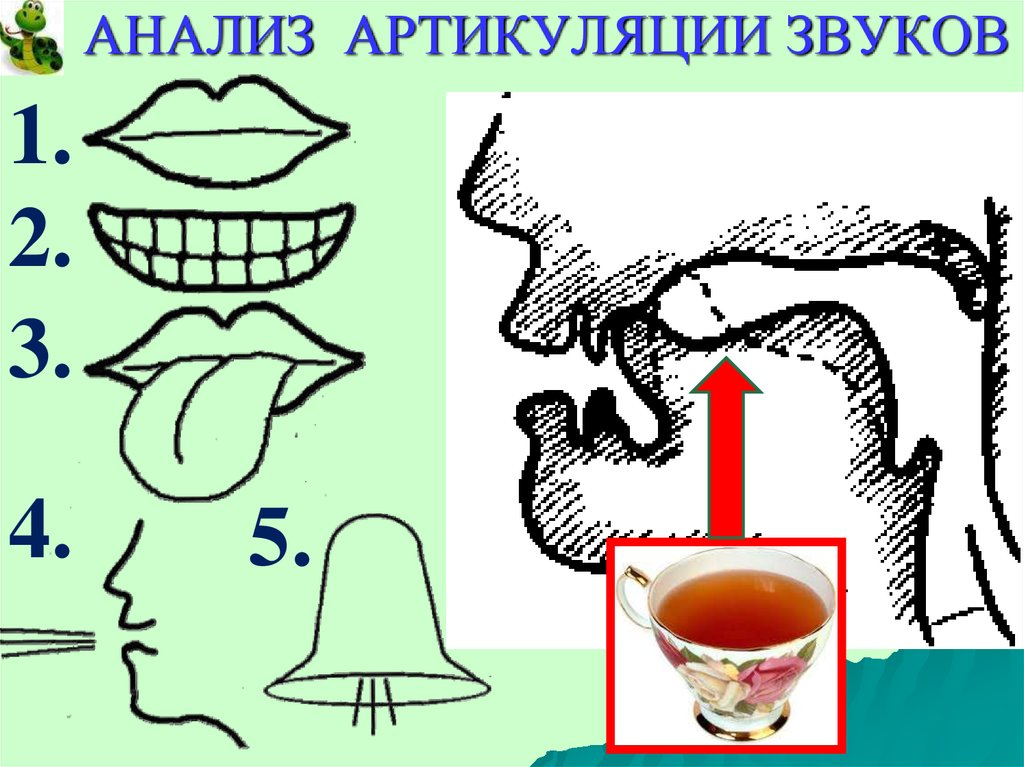 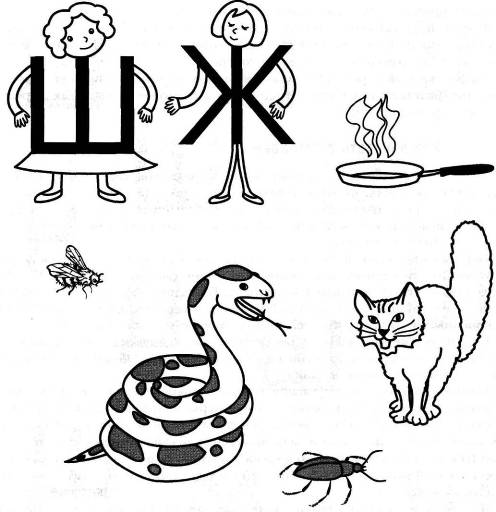 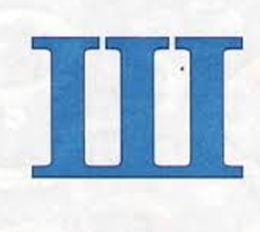 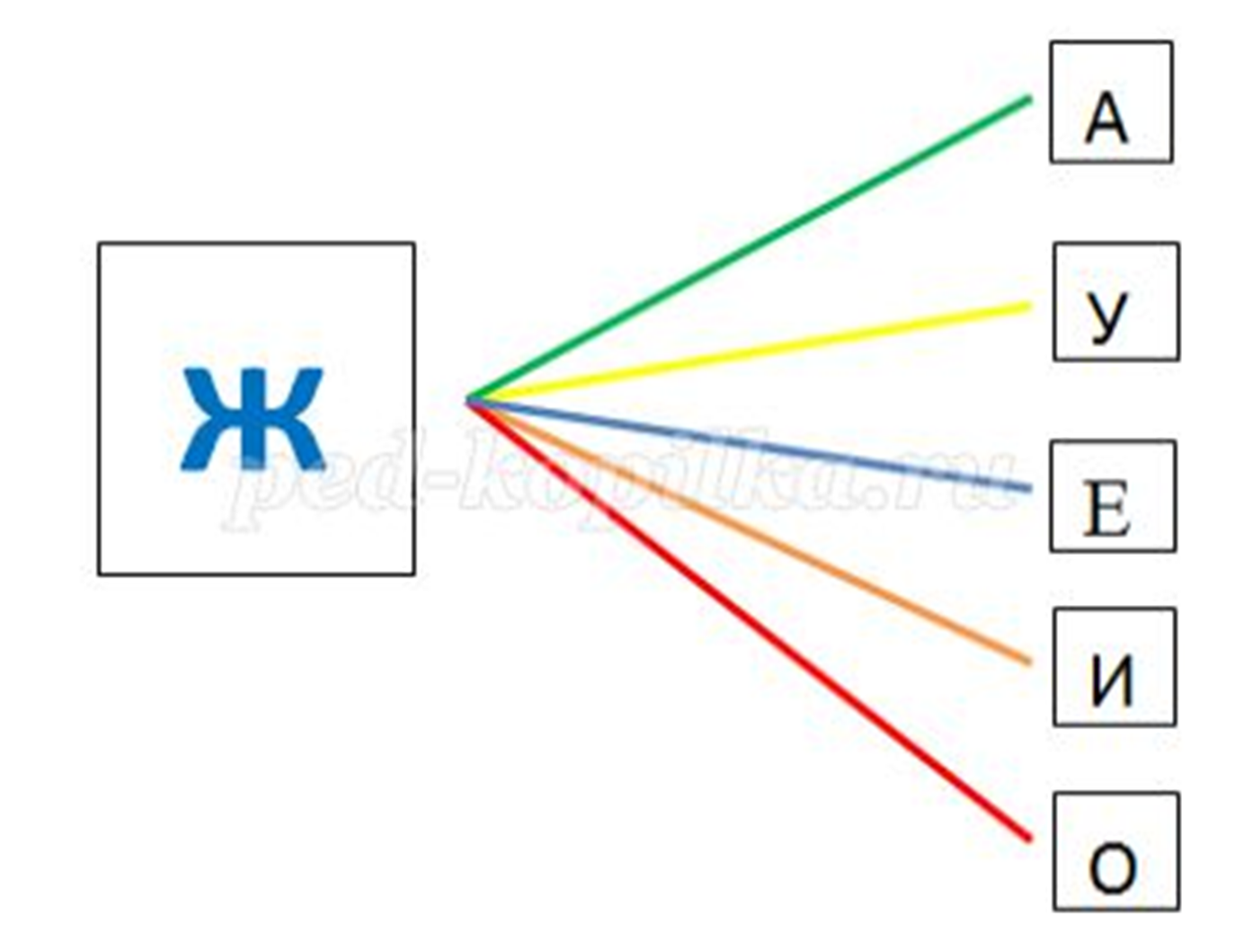 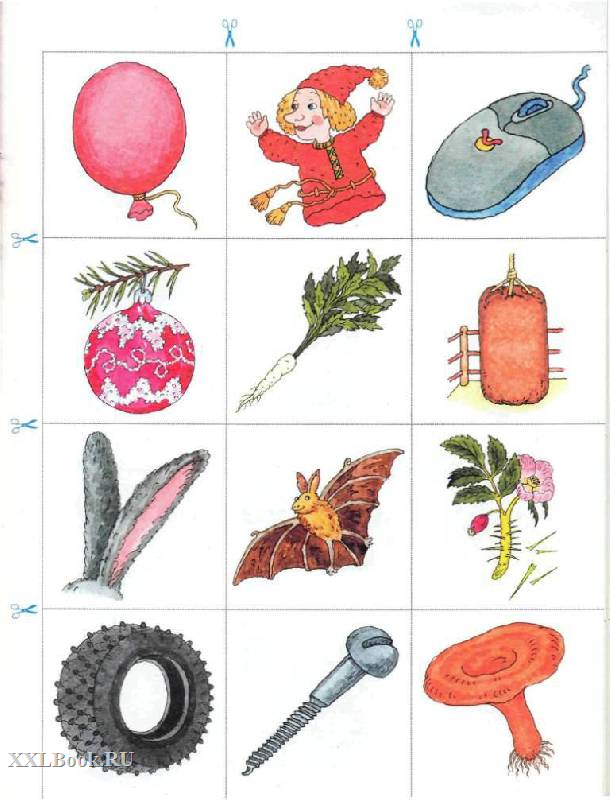 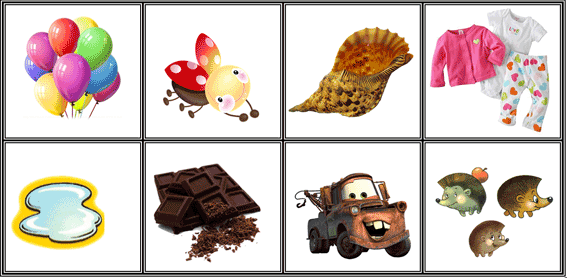 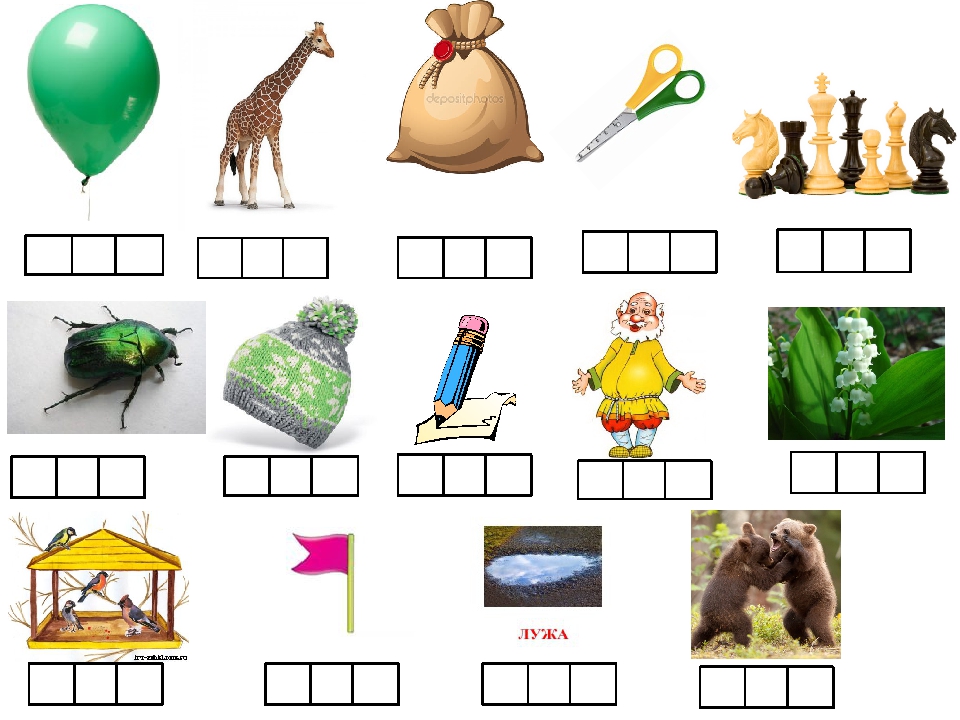 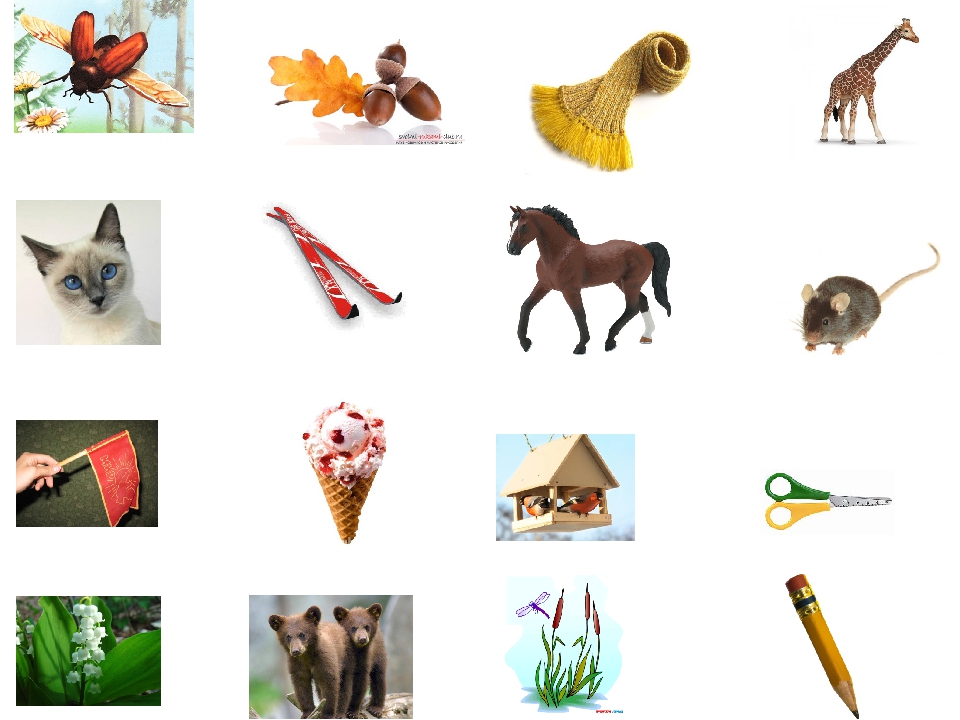 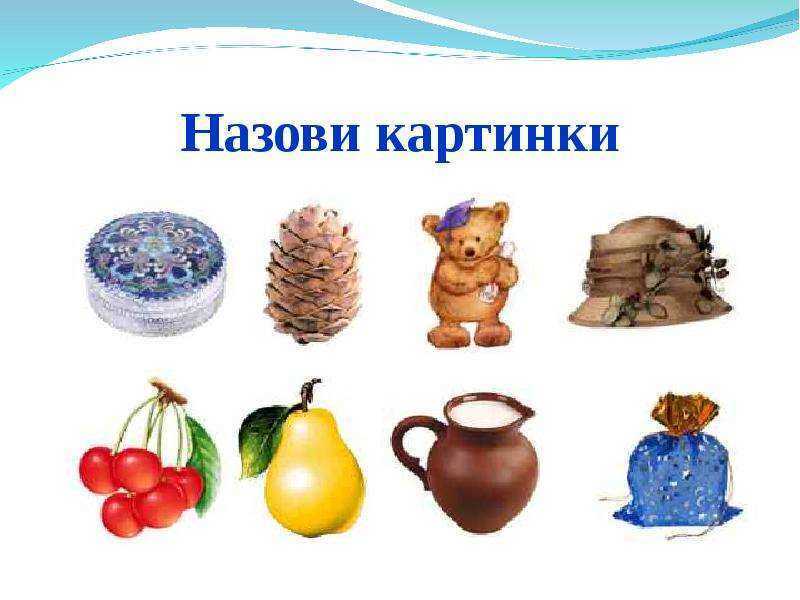 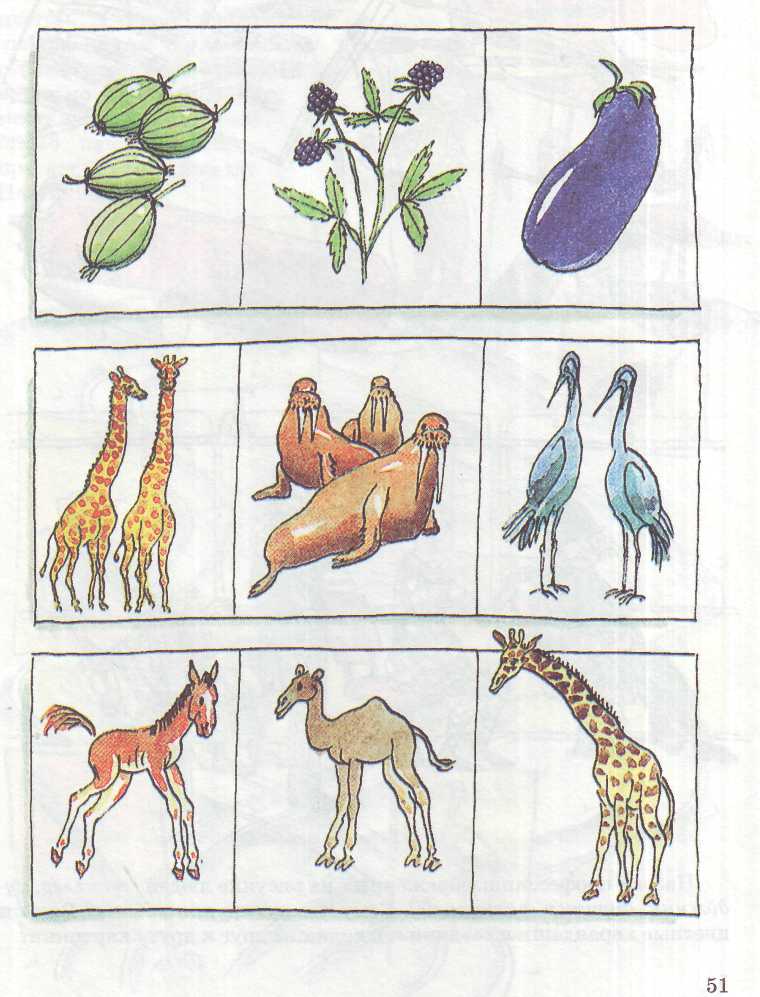 Самоанализ урокаТема: Дифференциация звуков [ш] – [ж].ЦЕЛЬ: учить различать звуки [ш] – [ж] изолированно, в словах, в предложениях на слух и правильно обозначать их на письме.ЗАДАЧИ:Формировать навыки языкового анализа и синтеза:Развивать зрительное и слуховое восприятие, внимание и память.Закреплять знания норм орфографии.Расширение сенсомоторного репертуара.Развивать мелкую моторику, межполушарные взаимодействия, глазодвигательные мышцы.Занятие проведено в форме игровой оболочки, что позволило заинтирисовать ребят и сохранять активность на протяжении всего занятия. Занятие проведено для учащихся 1 класса, имеющих предрасположенность к дисграфии, обусловленной нарушениями развития языкового анализа и синтеза. На занятии осуществлялась работа по развитию концентрация внимания, ритмической стороны речи, переключения и координации. Также были включены задания для интеллектуального развития, развитие мелкой моторики пальцев рук, развития восприятия и понимания речи, развития экспрессивной речи, формирование фразы, распространение и употребление в речи простых предложений.В течении занятия использовала элементы игровой технологии, критического мышления, диалогового обучения, разноуровневого обучения. Форма организации работы: групповая, индивидуальная. Для формирования навыков самоконтроля использовала самопроверку и взаимопроверку. Использование стратегий «Подарок» и «спасибо» нацелено на развитие коммуникативных навыков учащихся. Дифференциация осуществлялась за счет сложности предлагаемого материала (у детей испытывающих сложность при чтении присутствовало деление на слоги) и оказания направляющей помощи. Цель поставленная на занятии была достигнута.